Create a new CR report or open an existed CR report.Add a new Formula Fields with 16 digits named NumberWith16DigitsUnder5 and set its value as “1111111111111114”.
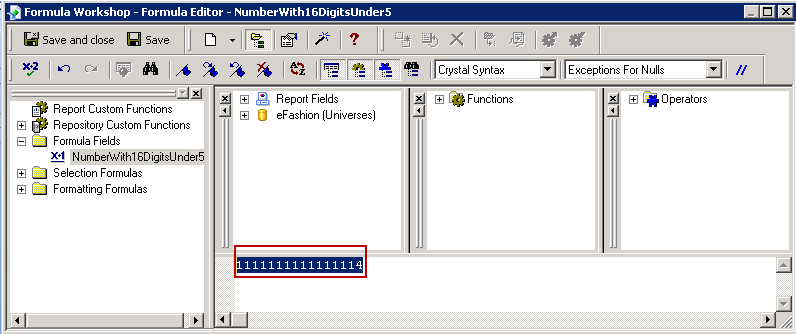 Drag NumberWith16DigitsUnder5 into report.
-> It will be rounded down at last digit.
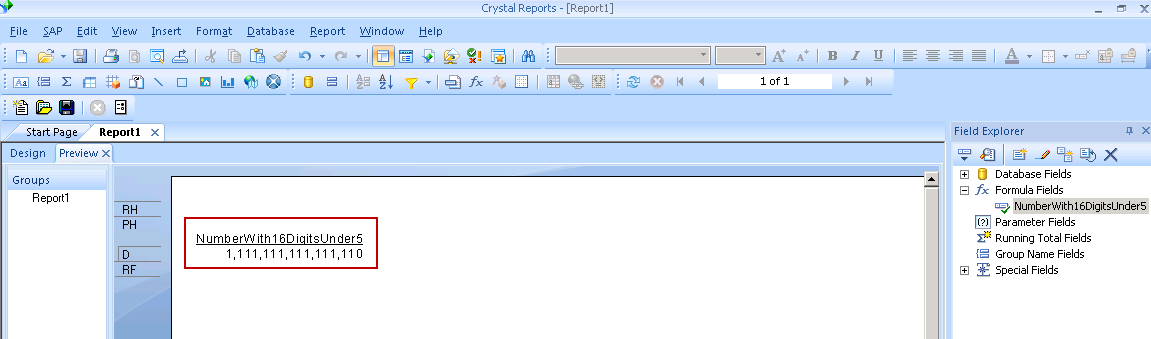 Add a new Formula Fields with 16 digits named NumberWith16DigitsOver5 and set its value as “1111111111111115”.
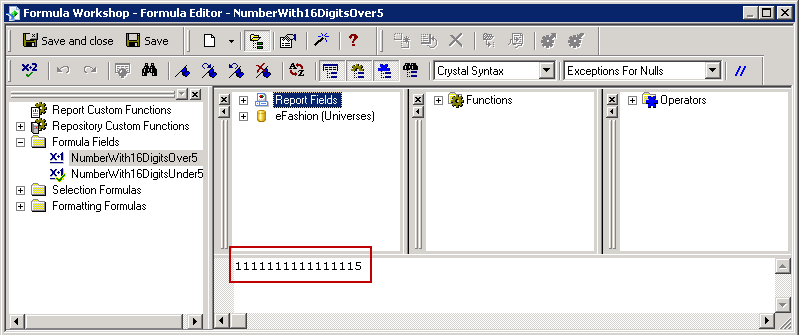 Drag NumberWith16DigitsOver5 into report.
-> It will be rounded up at last digit.
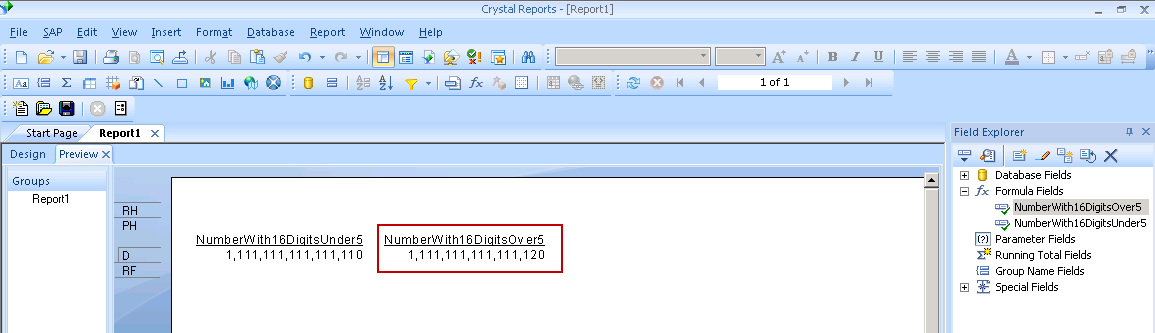 Add a new Formula Fields with 18 digits named NumberWith18DigitsUnder5 and set its value as “111111111111111114”.
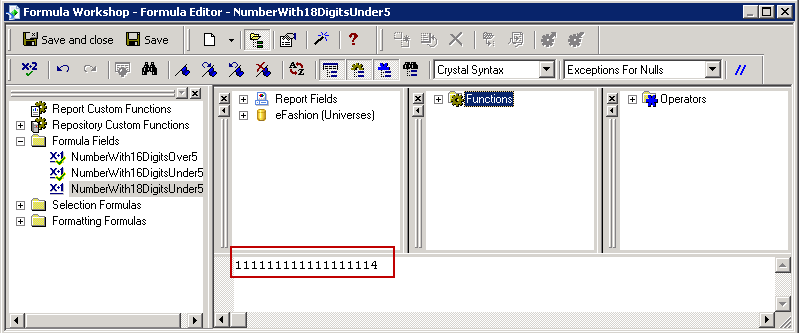 Drag NumberWith18DigitsUnder5 into report.
-> It will be displayed as scientific notation format.
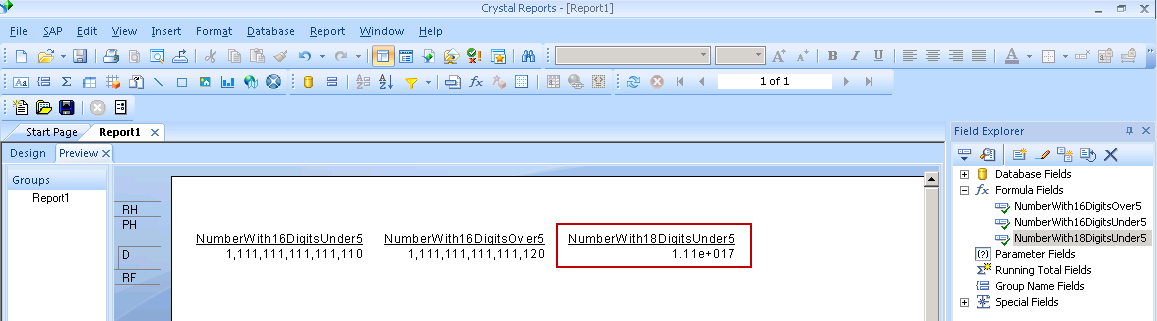 Add a new Formula Fields with 18 digits named NumberWith18DigitsOver5 and set its value as “111111111111111115”.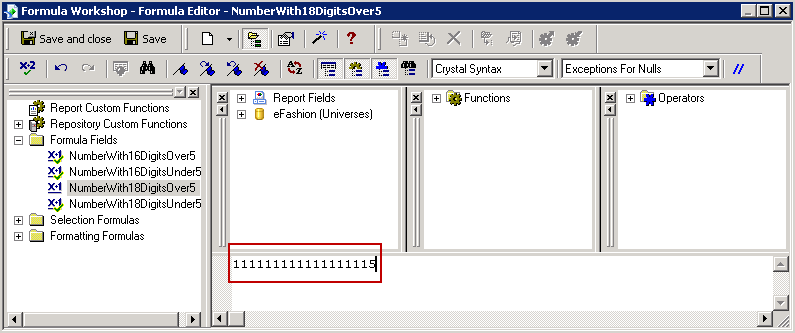 Drag NumberWith18DigitsOver5 into report.
-> It will also be displayed as scientific notation format.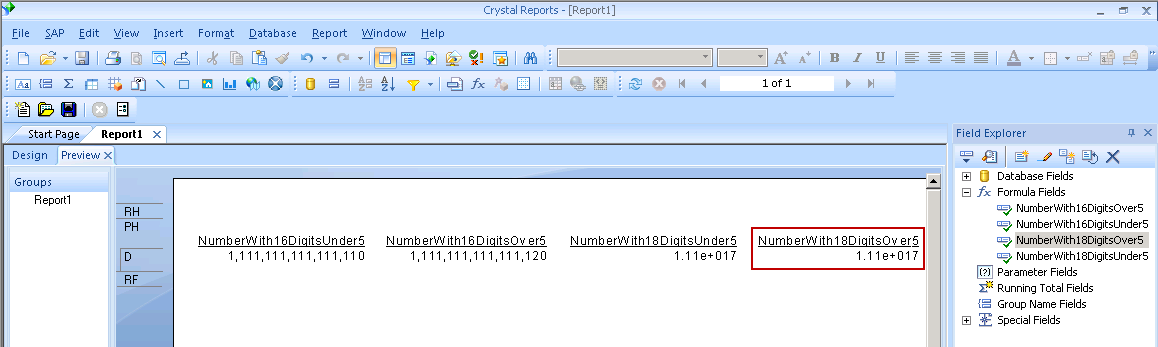 